    WEEK 6 LEGISLATIVE REPORTBefore we get into the activity Under the Gold Dome this week, we ask for you to pause for a moment of prayer for our friends across the country who have been greatly impacted by severe winter weather. Many are still without power and there will be huge impacts to families, crops, and livestock caused by the freezing temperatures, ice, and heavy snow. Back in Atlanta, Thursday brought us to day 19 of the 2021 Legislative Session. With Crossover day getting closer, lawmakers fit an entire week's worth of work into the President's Day shortened week and many new bills were introduced. As these newly introduced bills are working through the committee process, we've seen an uptick in bills making their way to the House and Senate floors for debate. 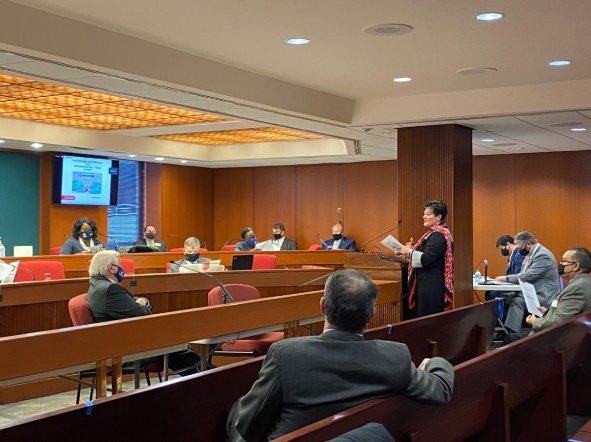 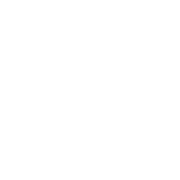 